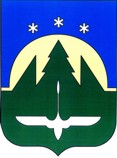 Муниципальное образованиеХанты-Мансийского автономного округа – Югрыгородской округ город Ханты-МансийскГЛАВА ГОРОДА ХАНТЫ-МАНСИЙСКАПОСТАНОВЛЕНИЕот 29 января 2016 года                 	                              	                                          №3Ханты-МансийскОб очередном заседанииДумы города Ханты-Мансийскапятого созыва1.Провести     очередное     заседание  Думы   города    Ханты – Мансийска  пятого  созыва 04 марта 2016 года в 10 00 час.2.Включить в проект повестки дня очередного заседания Думы города Ханты-Мансийска следующие вопросы:2.1.О состоянии законности на территории города Ханты-Мансийска                    за 2015 год.	Вносит Ханты – Мансийская межрайонная прокуратура.	2.2.О результатах работы Ханты-Мансийского межрайонного следственного отдела следственного управления Следственного Комитета РФ по Ханты-Мансийскому автономному округу – Югре за 2015 год.	Вносит Ханты-Мансийский межрайонный следственный отдел следственного управления Следственного Комитета РФ по Ханты-Мансийскому автономному округу – Югре.2.3.О ходе выполнения Решения Думы города Ханты-Мансийска                            от 02 июня 2014 года № 517 – V РД «О Правилах благоустройства территории города Ханты-Мансийска».Вносит Глава Администрации города Ханты-Мансийска.2.4.Разное.3.Ответственным за подготовку указанных в пункте 2 настоящего постановления вопросов представить в организационное управление аппарата Думы города Ханты-Мансийска проекты документов, согласованные                               в установленном  порядке, в полном объеме (один экземпляр в оригинале, один – электронный вариант, пятнадцать в копии), заблаговременно до дня заседания комитетов и комиссий, не позднее 22 февраля 2016 года.     4.Проекты документов по вопросам, неуказанным  в пункте 2 настоящего постановления, вносятся не позднее 22 февраля 2016 года. 5.В случае неподготовленности вопроса к указанному сроку ответственным представить соответствующую информацию в организационное управление аппарата Думы города Ханты-Мансийска.Глава городаХанты-Мансийска			                                       В.А.Филипенко